NORTH CAROLINA DEPARTMENT OF ENVIRONMENTAL QUALITY - DIVISION OF WATER RESOURCESAPPLICATION FOR PERMIT TO CONSTRUCT A MONITORING OR RECOVERY WELL SYSTEMPLEASE TYPE OR PRINT CLEARLYIn accordance with the provisions of Article 7, Chapter 87, General Statutes of North Carolina and regulations pursuant thereto, application is hereby made for a permit to construct monitoring or recovery wells.1.	Date:  					2.	County:  					3.	What type of well are you applying for? (monitoring or recovery):  								4.	Applicant:  									Telephone:  					Applicant’s Mailing Address:  												Applicant’s Email Address (if available):  										5.	Contact Person (if different than Applicant):  					Telephone:  					Contact Person’s Mailing Address:  												Contact Person’s Email Address (if available):  										6.	Property Owner (if different than Applicant):  					Telephone:  					Property Owner’s Mailing Address:  												Property Owner’s Email Address (if available):  										7. 	Property Physical Address (Including PIN Number)										City						County					Zip Code		8.	Reason for Well(s):  													(ex:  non-discharge permit requirements, suspected contamination, assessment, groundwater contamination, remediation, etc.)9.	Type of facility or site for which the well(s) is(are) needed:  									(ex:  non-discharge facility, waste disposal site, landfill, UST, etc.)10.	Are there any current water quality permits or incidents associated with this facility or site?  If so, list permit and/or incident no(s).11.	Type of contaminants being monitored or recovered:  										(ex:  organics, nutrients, heavy metals, etc.)12.	Are there any existing wells associated with the proposed well(s)?  If yes, how many?  							Existing Monitoring or Recovery Well Construction Permit No(s).:  							13.	Distance from proposed well(s) to nearest known waste or pollution source (in feet):  					14.	Are there any water supply wells located less than 500 feet from the proposed well(s)?  						If yes, give distance(s):  												15.	Well Contractor:  							Certification No.:  						Well Contractor Address:  												PROPOSED WELL CONSTRUCTION INFORMATION1.	As required by 15A NCAC 02C .0105(f)(7), attach a well construction diagram of each well showing the following:	a.	Borehole and well diameter				e.	Type of casing material and thickness	b.	Estimated well depth					f.	Grout horizons	c.	Screen intervals					g.	Well head completion details	d.	Sand/gravel pack intervalsContinued on ReversePROPOSED WELL CONSTRUCTION INFORMATION (Continued)2.	Number of wells to be constructed in unconsolidated	material:  			3.	Number of wells to be constructed in bedrock:  		4.	Total Number of wells to be constructed:  			(add answers from 2 and 3)5.	How will the well(s) be secured?  			6.	Estimated beginning construction date:  		7.	Estimated construction completion date:  		ADDITIONAL INFORMATION1.	As required by 15A NCAC 02C .0105(f)(5), attach a scaled map of the site showing the locations of the following:	a.	All property boundaries, at least one of which is referenced to a minimum of two landmarks such as identified roads, intersections, streams, or lakes within 500 feet of the proposed well or well system.	b.	All existing wells, identified by type of use, within 500 feet of the proposed well or well system.	c.	The proposed well or well system.	d.	Any test borings within 500 feet of proposed well or well system.	e.	All sources of known or potential groundwater contamination (such as septic tank systems, pesticide, chemical or fuel storage areas, animal feedlots as defined in G.S. 143-215.10B(5), landfills, or other waste disposal areas) within 500 feet of the proposed well or well system.  SIGNATURESThe Applicant assumes total responsibility for ensuring that the well(s) will be located, constructed, maintained, and abandoned in accordance with 15A NCAC 02C.Signature of Applicant or *Agent					Title of Applicant or *Agent									* If signing as Agent, attach authorization agreement stating Printed name of Applicant or *Agent					that you have the authority to act as the Agent.If the property is owned by someone other than the Applicant, the property owner hereby consents to allow the Applicant to construct well(s) as outlined in this Well Construction Permit application and acknowledges that it shall be the responsibility of the Applicant to ensure that the well(s) will be located, constructed, maintained, and abandoned in accordance with 15A NCAC 02C.Signature of Property Owner (if different than Applicant)		Printed name of Property Owner (if different than Applicant)DIRECTIONSPlease send the completed application to the appropriate Division of Water Resources’ Regional Office:Asheville Regional Office2090 U.S. Highway 70Swannanoa, NC 28778Phone:  (828) 296-4500 Fax:  (828) 299-7043Fayetteville Regional Office225 Green Street, Suite 714 Fayetteville, NC 28301-5094Phone:  (910) 433-3300 Fax:  (910) 486-0707Mooresville Regional Office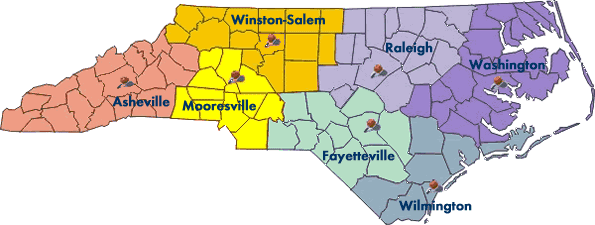 610 East Center AvenueMooresville, NC 28115 Phone:  (704) 663-1699 Fax:  (704) 663-6040Raleigh Regional Office3800 Barrett Drive Raleigh, NC 27609Phone:  (919) 791-4200Fax:  (919) 571-4718Washington Regional Office943 Washington Square Mall Washington, NC 27889 Phone:  (252) 946-6481 Fax:  (252) 975-3716Wilmington Regional Office127 Cardinal Drive ExtensionWilmington, NC 28405 Phone:  (910) 796-7215Fax:  (910) 350-2004Winston-Salem Regional Office450 W. Hanes Mill RoadSuite 300Winston-Salem, NC 27105Phone:  (336) 776-9800Fax:  (336) 776-9797